EinverständniserklärungHiermit erkläre ich mich damit einverstanden, dass bei meinem minderjährigen Kind eine Nagelmodellage im Studio Silberfeile vorgenommen werden darf. Diese Erklärung schließt auch Folgetermine (Nachbehandlungen/Refill) mit ein.Bitte gut leserlich in Druckbuchstaben ausfüllen.Vor- und Zuname des KindesVor und Zuname des/der ErziehungsberechtigtenStraße, HausnummerPLZ, OrtTelefonnummerOrt/Datum                                                                                  Unterschrift des/der ErziehungsberechtigtenMit meiner Unterschrift stimme ich den aktuellen Preisen und AGBs von Silberfeile zu. Ich erkläre mich damit eiverstanden, dass ein Anruf von Silberfeile erfolgt, um sicher zu gehen, dass diese Einverständniserklärung von mir persönlich ausgefüllt und unterschrieben wurde. Diese Erklärung ist beim erstmaligen Besuch im Nagelstudio vorzulegen und bis auf schriftlichen Widerruf gültig.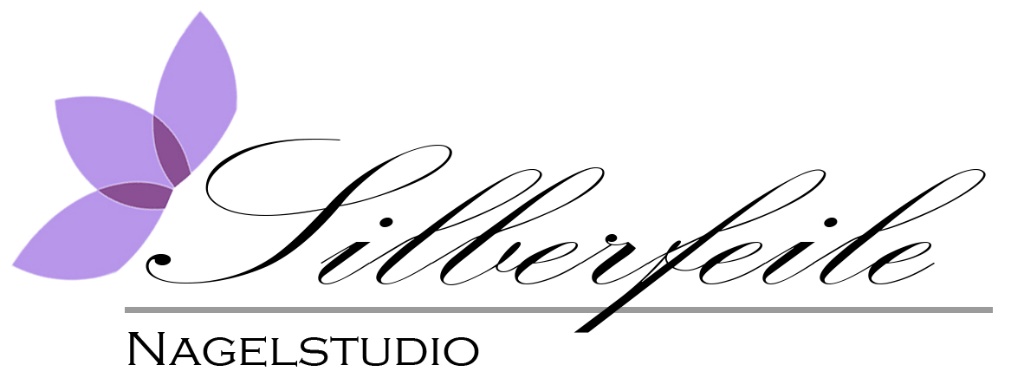 Nagelstudio Silberfeile                                                                    Telefon: 01590 / 364 68 70Inhaberin Sylvia Mosch                                                                                                                                     Mail: info@sillberfeile.deAumunder Flur 14                                                                                                                                              Web: www.silberfeile.de28757 Bremen           